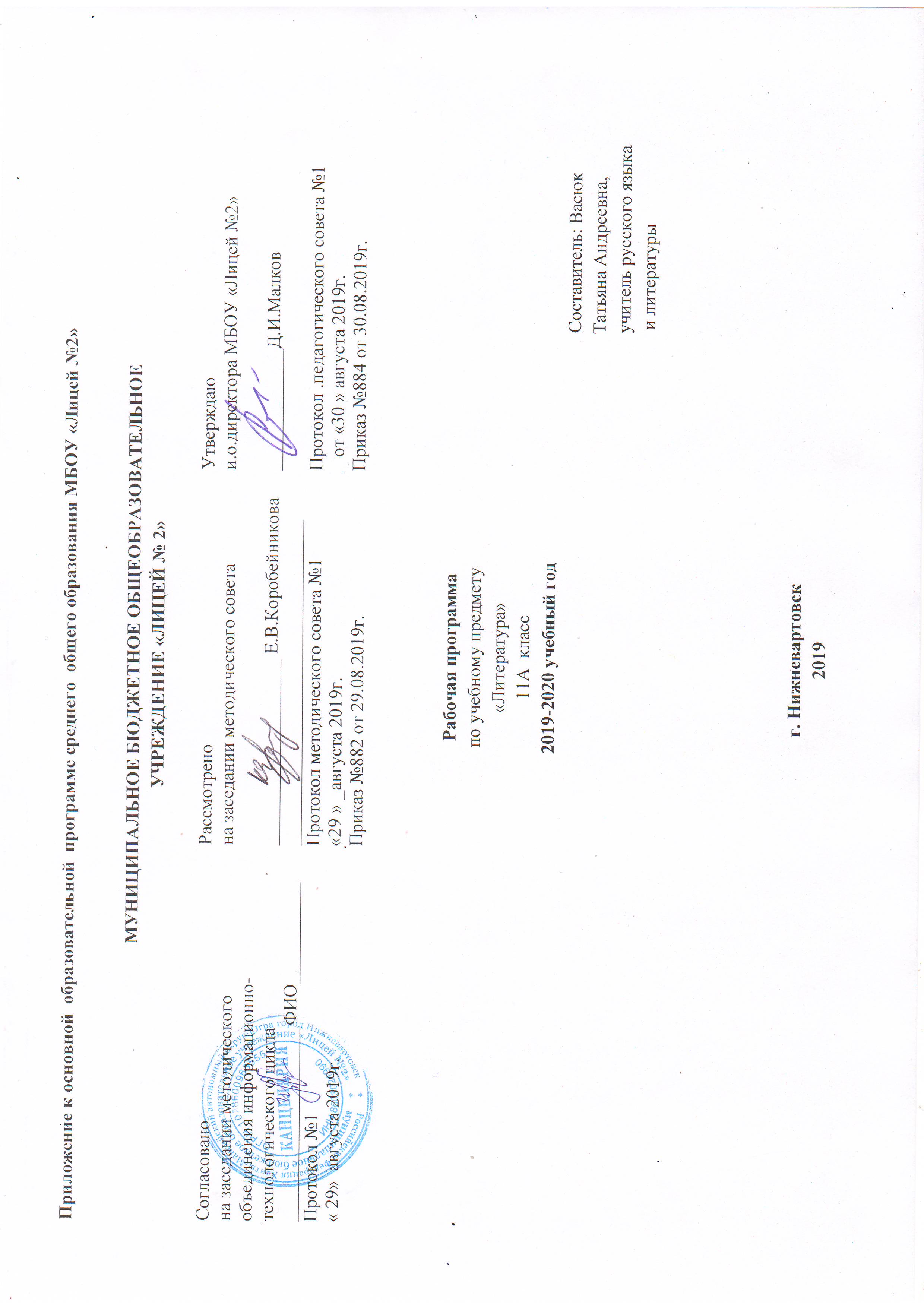 Содержание Пояснительная запискаТребования к уровню подготовки обучающихсяСодержание учебного предмета, курсаТематическое планирование с указанием количества часов на освоение каждой темы.Приложения:-Приложение №1: практическая  часть рабочей программы - Приложение №2: описание учебно-методического и материально-технического обеспечения образовательной  деятельности-Приложение №3: алгоритм работы с текстом- Приложение №4: отчет по экскурсии-Приложение №5:требования к проектной работе-Приложение №6. Планирование вопросов профориентационной  направленности-Приложение №7региональный компонент : интегрированный курс «Название курса»Пояснительная запискаДанная рабочая программа разработана в качестве  приложения к Основной  образовательной  программе среднего общего образования  МБОУ «Лицей №2» на основе Федерального  государственного образовательного стандарта среднего общего образования, утвержденного приказом Министерства образования и науки Российской Федерации от 17 мая 2012 г. № 413 и авторской программы по литературе для общеобразовательных учреждений, 5-11 кл. под редакцией: Лебедева Ю.В. М: Просвещение. 2011 год, базовый уровеньУчебник: Русский язык и  литература. Литература. 11 класс: для общеобразовательных организаций (базовый уровень). В 2 ч. / под ред.В,П,Журавлева.;– 5-е изд. -  М.: Просвещение, 2018.Место учебного предмета в учебном планеУчебный план МБОУ «Лицей №2» предусматривает в инвариантной части изучение литературы  в 11  классе в количестве  105 часов в год,  в том числе  87 часов на предмет «Литература» из предметной области «Филология» и 18 часов на предмет «Родная литература» из предметной области «Родной язык и родная литература».Планируемые результаты изучения учебного предмета, курса1.Курс литературы является составной частью недавно введённого в средней школе предмета «Русский язык и литература» и, следовательно, связан с курсом литературы.2.Каждый из двух предметных компонентов – и русский язык, и литература – направлен на достижение общих целей обучения предмету «Русский язык и литература» на базовом уровне.Содержание программы учебного предметаВведение (1ч)Введение. Русская литература в контексте мировой художественной культуры XX столетия. Литература и глобальные исторические потрясения в судьбе России в XX веке. Три основных направления, в русле которых протекало развитие русской литературы: русская советская литература; литература, официально не признанная властью; литература Русского зарубежья. Различное и общее: что противопоставляло и что объединяло разные потоки русской литературы. Основные темы и проблемы. Проблема нравственного выбора человека и проблема ответственности. Тема исторической памяти, национального самосознания. Поиск нравственного и эстетического идеалов.      Изучение языка художественной литературы. Анализ художественного текста. Понятие поэтического языка. Из мировой литературы (1ч)
 Недолгое прощание с XIX веком. Поэзия Т.-С. Элиота: «Люди 14 года» Э.-М. Ремарк. «На Западном фронте без перемен»: «потерянное     поколение» Ф. Кафка. «Превращение»: абсурд бытия.Проза XX века (1ч)Уникальность литературы Русского зарубежья. Литературные центры, издательства, газеты и журналы, в которых печатались произведения писателей-эмигрантов.Иван Алексеевич Бунин (4ч)Иван Алексеевич Бунин. Жизнь и творчество. (Обзор.) Стихотворения: «Крещенская ночь», «Собака», «Одиночество» (возможен выбор трех других стихотворений). Тонкий лиризм пейзажной поэзии Бунина, изысканность словесного рисунка, колорита, сложная гамма настроений. Философичность и лаконизм поэтической мысли. Традиции русской классической поэзии в лирике Бунина. Рассказы: «Господин из Сан-Франциско», «Чистый понедельник». Своеобразие лирического повествования в прозе И. А. Бунина. Мотив увядания и запустения дворянских гнезд. Предчувствие гибели традиционного крестьянского уклада. Обращение писателя к широчайшим социально-философским обобщениям в рассказе «Господин из Сан-Франциско». Психологизм бунинской прозы и особенности «внешней изобразительности». Тема любви в рассказах писателя. Поэтичность женских образов. Мотив памяти и тема России в бунинской прозе. Своеобразие художественной манеры И. А. Бунина.Теория литературы. Психологизм пейзажа в художественной литературе. Рассказ (углубление представлений).Александр Иванович Куприн (4ч)Александр Иванович Куприн. Жизнь и творчество. (Обзор.) Повести «Поединок», «Олеся», рассказ «Гранатовый браслет» (одно из произведений по выбору). По этическое изображение природы в повести «Олеся», богатство духовного мира героини. Мечты Олеси и реальная жизнь деревни и ее обитателей. Толстовские традиции в прозе Куприна. Проблема самопознания личности в повести «Поединок». Смысл названия повести. Гуманистическая позиция автора. Трагизм любовной темы в повестях «Олеся», «Поединок». Любовь как высшая ценность мира в рассказе «Гранатовый браслет». Трагическая история любви Желткова и пробуждение души Веры Шейной. Поэтика рассказа. Символическое звучание детали в прозе Куприна. Роль сюжета в повестях и рассказах писателя. Традиции русской психологической прозы в творчестве А. И. Куприна.Теория литературы. Сюжет и фабула эпического произведения (углубление представлений).Леонид Николаевич Андреев (1ч)Леонид Николаевич Андреев. Жизнь и творчество. Раннее творчество. На перепутьях реализма и модернизма. Л. Андреев и символизм. Писатель-экспрессионист. Художественное своеобразие произведений писателя.Иван Сергеевич Шмелёв (1ч)Иван Сергеевич Шмелёв. Жизнь и творчество писателя. Трагедия отца. «Солнце мёртвых», «Богомолье», «Лето Господне». Язык произведений Шмелёва. Неравноценность творчества.Борис Константинович Зайцев (1ч)Борис Константинович Зайцев. Жизнь и творчество. Память о России. Особенности религиозного сознания. Художественный мир писателя. «Преподобный Сергий Радонежский». Серия беллетризованных биографий.Аркадий Тимофеевич Аверченко, Тэффи (1ч)Аркадий Тимофеевич Аверченко. Жизнь и творчество. Журнал «Сатирикон». Жизнеутверждающий юмор и сатира писателя. «Дюжина ножей в спину революции».Теффи. Художественный мир Теффи. Юмористические образы рассказов Теффи. Мысли о России. Оценка таланта писательницы современниками.      Владимир Владимирович Набоков (2ч)Владимир Владимирович Набоков. Начало творчества. Классические традиции в романах писателя. Язык произведений Набокова, его   стилистическая индивидуальность.     Особенности поэзии начала XX века (8ч)Особенности поэзии начала XX века. Модернизм: путь к новой гармонии. Символизм. Акмеизм. Футуризм. Разнообразие творческих индивидуальностей в поэзии Серебряного века.Символизм Истоки русского символизма. В. Я. Брюсов. Жизнь и творчество (обзор). Стихотворения. Культ формы в лирике Брюсова.К. Д. Бальмонт. Жизнь и творчество (обзор). Стихотворения. Стремление к утонченным способам выражения чувств и мыслей.Ф. Сологуб (Ф.К. Тетерников). Жизнь и творчество (обзор). Темы и образы поэзии.А. Белый. Жизнь и творчество (обзор). Стихотворения. Тема родины, боль и тревога за судьбы России.Акмеизм Истоки акмеизма. Программа акмеизма в статье Н. С. Гумилева "Наследие символизма и акмеизм". Н. С. Гумилев Жизнь и творчество (обзор). Стихотворения. Экзотическое, фантастическое и прозаическое в поэзии Гумилева.Футуризм Манифесты футуризма, их пафос и проблематика. Поэт как миссионер “нового искусства”. И.Ф.Анненский. Жизнь и творчество (обзор). Творческие искания. «Кипарисовый ларец». И. Северянин. Жизнь и творчество (обзор). Стихотворения. Эмоциональная взволнованность и ироничность поэзии Северянина, оригинальность его словотворчества. В. Ф. Ходасевич. Жизнь и творчество (обзор). Своеобразие ранней лирики. Сборник «Счастливый домик». Книга «Путем Зерна».Трагическое восприятие мира в цикле «Европейская ночь».Максим Горький (5ч)Максим Горький. Жизнь и творчество. (Обзор.) Рассказ «Старуха Изергиль». Романтический пафос и суровая правда рассказов М. Горького. Народно-поэтические истоки романтической прозы писателя. Проблема героя в рассказах Горького. Смысл противопоставления Данко и Ларры. Особенности композиции рассказа «Старуха Изергиль». «На дне». Социально-философская драма. Смысл названия произведения. Атмосфера духовного разобщения людей. Проблема мнимого и реального преодоления унизительного положения, иллюзий и активной мысли, сна и пробуждения души. «Три правды» в пьесе и их трагическое столкновение: правда факта (Бубнов), правда утешительной лжи (Лука), правда веры в человека (Сатин). Новаторство Горького-драматурга. Сценическая судьба пьесы.Теория литературы. Социально-философская драма как жанр драматургии (начальные представления).Александр Александрович Блок (4ч)Александр Александрович Блок. Жизнь и творчество. (Обзор.) Стихотворения: «Незнакомка», «Россия», «Ночь, улица, фонарь, аптека...», «В ресторане», «Река раскинулась. Течет, грустит лениво...» (из цикла «На поле Куликовом»), «На железной дороге» (указанные произведения обязательны для изучения). «Вхожу я в темные храмы...», «Фабрика», «Когда вы стоите на моем пути...». (Возможен выбор других стихотворений). Литературные и философские пристрастия юного поэта. Влияние Жуковского, Фета, Полонского, философии Вл. Соловьева. Темы и образы ранней поэзии: «Стихи о Прекрасной Даме». Романтический мир раннего Блока. Музыкальность поэзии Блока, ритмы и интонации. Блок и символизм. Образы «страшного мира», идеал и действительность в художественном мире поэта. Тема Родины в поэзии Блока. Исторический путь России в цикле «На поле Куликовом». Поэт и революция. Поэма «Двенадцать». История создания поэмы и ее восприятие современниками. Многоплановость, сложность художественного мира поэмы. Символическое и конкретно-реалистическое в поэме. Гармония несочетаемого в языковой и музыкальной стихиях произведения. Герои поэмы, сюжет, композиция. Авторская позиция и способы ее выражения в поэме. Многозначность финала. Неутихающая полемика вокруг поэмы. Влияние Блока на русскую поэзию XX века. Теория литературы. Лирический цикл (стихотворений). Верлибр (свободный стих). Авторская позиция и способы ее выражения в произведении (развитие представлений).Новокрестьянская поэзия (Обзор) (1ч)Новокрестьянская поэзия начала XX века. Отличие новокрестьянской поэзии от крестьянской поэзии XIX века. Трагическая судьба новокрестьянских поэтов.Николай Алексеевич Клюев Жизнь и творчество. (Обзор.) Стихотворения: «Рождество избы», «Вы обещали нам сады...», «Я посвященный от народа...». (Возможен выбор трех других стихотворений.) Духовные и поэтические истоки новокрестьянской поэзии: русский фольклор, древнерусская книжность, традиции Кольцова, Никитина, Майкова, Мея и др. Интерес к художественному богатству славянского фольклора. Клюев и Блок. Клюев и Есенин. Полемика новокрестьянских поэтов с пролетарской поэзией. Художественные и идейно-нравственные аспекты этой полемики.Сергей Александрович Есенин (4ч)Жизнь и творчество. (Обзор.) Стихотворения: «Гой ты, Русь моя родная!..», «Не бродить, не мять в кустах багряных...», «Мы теперь уходим понемногу...», «Письмо матери», «Спит ковыль. Равнина дорогая...», «Шаганэ ты моя, Шаганэ!..», «Не жалею, не зову, не плачу...», «Русь советская», «Сорокоуст» (указанные произведения обязательны для изучения). «Я покинул родимый дом...», «Собаке Качалова», «Клен ты мой опавший, клен заледенелый...». (Возможен выбор трех других стихотворений). Всепроникающий лиризм — специфика поэзии Есенина. Россия, Русь как главная тема всего его творчества. Идея «узловой завязи» природы и человека. Народно-поэтические истоки есенинской поэзии. Песенная основа его поэтики. Традиции Пушкина и Кольцова, влияние Блока и Клюева. Любовная тема в лирике Есенина. Исповедальность стихотворных посланий родным и любимым людям. Есенин и имажинизм. Богатство поэтического языка. Цветопись в поэзии Есенина. Сквозные образы есенинской лирики. Трагическое восприятие революционной  ломки традиционного уклада русской деревни. Пушкинские мотивы в развитии темы быстротечности человеческого бытия. Поэтика есенинского цикла («Персидские мотивы»). Теория литературы. Фольклоризм литературы (углубление понятия). Имажинизм. Лирический стихотворный цикл (углубление понятия). Биографическая основа литературного произведения (углубление понятия).Владимир Владимирович Маяковский (3ч)Жизнь и творчество. (Обзор.) Стихотворения: «А вы могли бы?», «Послушайте!», «Скрипка и немножко нервно»,  «Лиличка!»,   «Юбилейное», «Прозаседавшиеся» (указанные произведения являются обязательными для изучения). «Разговор с фининспектором о поэзии», «Сергею Есенину», «Письмо товарищу Кострову из Парижа о сущности любви», «Письмо Татьяне Яковлевой». (Возможен выбор трех-пяти других стихотворений.). Начало творческого пути: дух бунтарства и эпатажа. Поэзия и живопись. Маяковский и футуризм. Поэт и революция. Пафос революционного переустройства мира. Космическая масштабность образов. Поэтическое новаторство Маяковского (ритм, рифма, неологизмы, гиперболичность, пластика образов, дерзкая метафоричность, необычность строфики, графики стиха). Своеобразие любовной лирики поэта. Тема поэта и поэзии в творчестве Маяковского. Сатирическая лирика и драматургия по эта. Широта жанрового диапазона творчества поэта-новатора. Традиции Маяковского в российской поэзии XX столетия.Теория литературы. Футуризм (развитие представлений). Тоническое стихосложение (углубление понятия). Развитие представлений о рифме: рифма составная (каламбурная), рифма ассонансная.Литература 20-х годов XX века (4 ч)Обзор с монографическим изучением одного-двух произведений (по выбору учителя и учащихся). Общая характеристика литературного процесса. Литературные объединения («Пролеткульт», «Кузница», ЛЕФ, «Перевал», конструктивисты, «Серапионовы братья» и др.). Тема России и революции: трагическое осмысление темы в творчестве поэтов старшего поколения (А. Блок, 3. Гиппиус, А. Белый, В. Ходасевич, И. Бунин, Д. Мережковский, А. Ахматова, М. Цветаева, О. Мандельштам и др.). Поиски поэтического языка новой эпохи, эксперименты со словом (В. Хлебников, поэты-обэриуты). Тема революции и Гражданской войны в творчестве писателей нового поколения («Конармия» И. Бабеля, «Разгром» А. Фадеева, «Железный поток» А. Серафимовича ). Трагизм восприятия революционных событий прозаиками старшего поколения («Плачи» А. Ремизова как жанр лирической орнаментальной прозы). Поиски нового героя эпохи («Чапаев» Д. Фурманова). Теория литературы. Орнаментальная проза (начальные представления).Литература 30-х годов XX века (Обзор) (2ч)Сложность творческих поисков и писательских судеб в 30-е годы.Андрей Платонович Платонов Жизнь и творчество. (Обзор.) Рассказ «Сокровенный человек». Высокий пафос и острая сатира платоновской прозы. Тип платоновского героя — мечтателя и правдоискателя. Возвеличивание страдания, аскетичного бытия, благородства детей. Утопические идеи «общей жизни» как основа сюжета повести. Философская многозначность названия. Необычность языка и стиля Платонова. Характерные черты времени в повести "Котлован". Пространство и время в повести «Котлован». Метафоричность художественного мышления автораТеория литературы. Индивидуальный стиль писателя (углубление понятия). Авторские неологизмы (развитие представлений).Михаил Афанасьевич Булгаков (5ч.)Жизнь и творчество. (Обзор.) Романы «Белая гвардия», «Мастер и Маргарита». (Изучается один из романов — по выбору.) История со здания романа «Белая гвардия». Своеобразие жанра и композиции. Многомерность исторического пространства в романе. Система образов. Проблема выбора нравственной и гражданской позиции в эпоху смуты. Образ Дома, семейного очага в бурном водовороте исторических событий, социальных потрясений. Эпическая широта изображенной панорамы и лиризм раз мышлений повествователя. Символическое звучание образа Города. Смысл финала романа. История создания и публикации романа «Мастер и Маргарита». Своеобразие жанра и композиции романа. Роль эпиграфа. Многоплановость, разноуровневость повествования: от символического (библейского или мифологического) до сатирического (бытового). Сочетание реальности и фантастики. «Мастер и Маргарита» — апология творчества и идеальной любви в атмосфере отчаяния и мрака. Традиции европейской и отечественной литературы в романе М. А. Булгакова «Мастер и Маргарита» (И.-В. Гете, Э. Т. А. Гофман, Н. В. Гоголь).Теория литературы. Разнообразие типов романа в русской прозе XX века. Традиции и новаторство в литературе.Марина Ивановна Цветаева (2ч)Жизнь и творчество. (Обзор.) Стихотворения: «Моим стихам, написанным так рано...», «Стихи к Блоку» («Имя твое — птица в руке...»), «Кто создан из камня, кто создан из глины...», «Тоска по родине! Давно...» (указанные произведения обязательны для изучения). «Попытка ревности», «Стихи о Москве», «Стихи к Пушкину». (Возможен выбор двух-трех других стихотворений.) Уникальность поэтического голоса Цветаевой. Искренность лирического монолога-исповеди. Тема творчества, миссии поэта, значения поэзии в творчестве Цветаевой. Тема Родины. Фольклорные истоки поэтики. Трагичность поэтического мира Цветаевой, определяемая трагичностью эпохи (революция, Гражданская война, вынужденная эмиграция, тоска по Родине). Этический максимализм поэта и прием резкого контраста в противостоянии поэта, творца и черни, мира обывателей, «читателей газет». Образы Пушкина, Блока, Ахматовой, Маяковского, Есенина в цветаевском творчестве. Традиции Цветаевой в русской поэзии XX века.Теория литературы. Стихотворный лирический цикл (углубление понятия), фольклоризм литературы (углубление понятия), лирический герой (углубление понятия).Осип Эмильевич Мандельштам (1ч)Жизнь и творчество. (Обзор.) Стихотворения: «NotreDame», «Бессонница. Го мер. Тугие паруса...», «За гремучую доблесть грядущих веков...», «Я вернулся в мой город, знакомый до слез...» (указанные произведения обязательны для изучения). «Silentium», «Мы живем, под собою не чуя страны...». (Возможен выбор трех-четырех других стихотворений.) Культурологические истоки творчества поэта. Слово, словообраз в поэтике Мандельштама. Музыкальная природа эстетического переживания в стихотворениях поэта. Описательно-живописная манера и философичность поэзии Мандельштама. Импрессионистическая символика цвета. Ритмико-интонационное многообразие. Поэт и «век-волкодав». Поэзия Мандельштама в конце XX — начале XXI века.Теория литературы. Импрессионизм (развитие представлений). Стих, строфа, рифма, способы рифмовки (закрепление понятий).Алексей Николаевич Толстой (1ч)Жизнь и творчество. (Обзор.) Автобиографическая повесть «Детство Никиты». Память детства и чувство Родины. Роман-эпопея «Хождение по мукам» Работа над романом. Историзм и злободневность. Композиция романа. Образ Петра Первого. Становление личности.Михаил Михайлович Пришвин (1ч)Жизнь и творчество. Путевые очерки. «Черный араб». Особенности художественного мироощущения Пришвина. Пришвин и модернизм. Философия природы. «Жень-шень». Сказки о Правде. «Кладовая солнца». Дневник как дело жизни.Борис Леонидович Пастернак (2ч)Жизнь и творчество. (Обзор.) Стихотворения: «Февраль. Достать чернил и плакать!..», «Определение поэзии», «Во всем мне хочется дойти...», «Гамлет», «Зимняя ночь» (указанные произведения обязательны для изучения). «Марбург», «Быть знаменитым некрасиво...». (Возможен выбор двух других стихотворений.) Тема по эта и поэзии в творчестве Пастернака. Любовная лирика поэта. Философская глубина раздумий. Стремление постичь мир, «дойти до самой Роман «Доктор Живаго» (обзорное изучение с анализом фрагментов). История создания и публикации романа. Жанровое своеобразие и композиция романа, соединение в нем прозы и поэзии, эпического и лирического начал. Образы-символы и сквозные мотивы в романе. Образ главного героя — Юрия Живаго. Женские образы в романе. Цикл «Стихотворения Юрия Живаго» и его органическая связь с проблематикой и поэтикой романа. Традиции русской классической литературы в творчестве Пастернака.Анна Андреевна Ахматова (3ч.)Жизнь и творчество. (Обзор.) Стихотворения: «Песня последней встречи...», «Сжала руки под темной вуалью...», «Мне ни к чему одические рати...», «Мне голос был. Он звал утешно...», «Родная земля» (указанные произведения обязательны для изучения). «Я научилась просто, мудро жить...», «Приморский сонет». (Возможен выбор двух других стихотворений.) Искренность интонаций и глубокий психологизм ахматовской лирики. Любовь как возвышенное и прекрасное, всепоглощающее чувство в поэзии Ахматовой. Процесс художественного творчества как тема ахматовской поэзии. Разговорность интонации и музыкальность стиха. Слиянность темы России и собственной судьбы в исповедальной лирике Ахматовой. Русская поэзия и судьба поэта как тема творчества. Гражданский пафос лирики Ахматовой в годы Великой Отечественной войны. Поэма «Реквием». Трагедия народа и поэта. Смысл названия поэмы. Библейские мотивы и образы в поэме. Широта эпического обобщения и благородство скорбного стиха. Трагическое звучание «Реквиема». Тема суда времени и исторической памяти. Особенности жанра и композиции поэмы.Теория литературы. Лирическое и эпическое в поэме как жанре литературы (закрепление понятия). Сюжетность лирики (развитие представлений).Николай Алексеевич Заболоцкий (1ч)Жизнь и творчество. Первые поэтические публикации. Сборник «Столбцы». Философский характер произведений писателя. Человек и природа в поэзии Н. А.Заболоцкого.Михаил Александрович Шолохов (5ч)Жизнь. Творчество. Личность. (Обзор.) «Тихий Дон» — роман-эпопея о всенародной трагедии. История создания шолоховского эпоса. Широта эпического повествования. Герои эпопеи. Система образов романа. Тема семейная в романе. Семья Мелеховых. Жизненный уклад, быт, система нравственных ценностей казачества. Образ главного героя. Трагедия целого народа и судьба одного человека. Проблема гуманизма в эпопее. Женские судьбы в романе. Функция пейзажа в произведении. Шолохов как мастер психологического портрета. Утверждение высоких нравственных ценностей в романе. Традиции Л. Н. Толстого в прозе М. А. Шолохова. Художественное своеобразие шолоховского романа. Художественное время и художественное пространство в романе. Шолоховские традиции в русской литературе XX века. Теория литературы. Роман-эпопея (закрепление понятия). Художественное время и художественное пространство (углубление понятий). Традиции и новаторство в художественном творчестве (развитие представлений).Из мировой литературы 30-х годов (1ч)О. Хаксли «О дивный новый мир»: антиутопия. Хаксли и Замятин.Александр Трифонович Твардовский (1ч)Жизнь и творчество. Личность. Лирика крупнейшего русского эпического поэта XX века. Размышления о настоящем и будущем Родины. Чувство сопричастности к судьбе страны, утверждение высоких нравственных ценностей. Желание понять истоки побед и трагедий советского народа. Искренность исповедальной интонации поэта. «Страна Муравия», «Василий Тёркин», «Дом у дороги», «За далью — даль», «Тёркин на том свете», «По праву памяти».Теория литературы. Традиции и новаторство в поэзии (закрепление понятия). Гражданственность поэзии (развитие представлений). Литература периода     Великой Отечественной войны (1ч)Писатели на фронтах Великой Отечественной войны. Поэзия, проза и драматургия военного времени.Александр Исаевич Солженицын (3ч)Жизнь. Творчество. Личность. (Обзор.) «Лагерные университеты» Солженицына – путь к главной теме. Романы «Архипелаг ГУЛАГ» (обзор) и «В круге первом» (обзор). Повесть «Один день Ивана Денисовича». Своеобразие раскрытия «лагерной» темы в повести. Образ Ивана Денисовича Шухова. Нравственная прочность и устойчивость в трясине лагерной жизни. Проблема русского национального характера в контексте трагической эпохи.Теория литературы. Прототип литературного героя (закрепление понятия). Житие как литературный повествовательный жанр (закрепление понятия).Из мировой литературы (1ч)А. Камю. «Посторонний»: экзистенциализм и отчуждение. Э.Хемингуэй: «человек выстоит. «Старик и море».Полвека русской поэзии (1ч)Время «поэтического бума». Влияние «оттепели» 60-х гг. на развитие литературы. Сохранение классических традиций в 1970-е годы. Поэтическая философия. Авторская песня. Постмодернизм.Современность и «постсовременность» в мировой литературе (1ч)Внеклассное чтение. Ф. Саган. «Немного солнца в холодной воде»: «молодежные» шестидесятые. Г.-Г. Маркес: магический реализм в романе «Сто лет одиночества». У. Эко. «Имя розы»: постмодернизм. (Обзор.)Русская проза в 50—90-е годы (6ч)Сороковые годы как этап осмысления Великой Отечественной войны, предшествующий «оттепели». Повести о войне 1940—1970 гг. Виктор Платонович Некрасов и его повесть «В окопах Сталинграда» «Оттепель»— начало самовосстановления литературы и нового типа литературного развития. «Деревенская проза». Повести Б. Можаева «Живой» и В. Белова «Привычное дело»: глубина и цельность нравственного мира человека от земли.
«Горит село, горит родное». Проза Валентина Распутина. Первая повесть В. Распутина «Деньги для Марии». Повесть «Последний срок». Повесть «Живи и помни». Повести «Прощание с Матёрой» и «Пожар». Характеры и сюжеты Василия Шукшина. Александр Вампилов и литературный перекрёсток 1960—1970-х гг. Василий Шукшин и Александр Вампилов: общее понимание сложности современного быта. Крест бесконечный Виктора Петровича Астафьева. Фёдор Александрович Абрамов. На войне остаться человеком. («Лейтенантская» проза — окопная земля.) Юрий Васильевич Бондарев. Повести «Батареи просят огня», «Последние залпы». Повести К. Воробьёва «Убиты под Москвой», В. Кондратьева «Сашка», Е. Носова «Усвятские шлемоносцы». Юрий Трифонов и новый персонажный ряд городской прозы, самопознание личности в прозе Андрея Битова, фантастика городского и барачного быта в повестях Вл. Маканина.Итоговые уроки (2ч)Проблемы и уроки литературы XX века. От реализма к постмодернизму. 3.Тематическое планирование с определением основных видов учебной деятельностиОсновные виды деятельности по освоению содержания художественных произведений и теоретико-литературных понятий Осознанное, творческое чтение художественных произведений разных жанров.Выразительное чтение.Различные виды пересказа (подробный, краткий, выборочный, с элементами комментария, с творческим заданием).Заучивание наизусть стихотворных текстов.Ответы на вопросы, раскрывающие знание и понимание текста произведения.Анализ и интерпретация произведений.Составление планов и написание отзывов о произведениях.Написание изложений с элементами сочинения.Написание сочинений по литературным произведениям и на основе жизненных впечатлений.Целенаправленный поиск информации на основе знания ее источников и умения работать с ними.Приложение №1Практическая часть рабочей программыПриложение №2Описание учебно-методического и материально-технического обеспечения образовательной деятельности Литература для учителя1.Литература. 11 класс. Учебник для общеобразовательных. Учреждений (базовый уровень). В2-х ч. Авторы: Г.И.Беленький, Ю.И.Лыссый, Л.Б.Воронин и др. 3-е изд.-М.: Мнемозина, 20122.ВасильеваТ.Б.,ИвановаИ.Н. Литература. Содержание образования: Сборник нормативно-правовых документов и методических материалов.-М.: Вентана-Граф, 20073.Ильина И.Д. Предметная неделя  литературы в школе.- Ростов н/Д.: Феникс, 20084.Петрович В.Г., Петрович Н.М. Литература в основной и профильной школе. 11 класс. Книга для учителя. М., 20065.Журнал «Литература в школе»6.Комплект таблиц «Теория литературы 5-11 классы»7.Компакт-диски «Уроки литературы КиМ» (10, 11 классы) 8.Компакт-диск «Русская литература. 8-11 классы. Мультимедийная энциклопедия»9. Компакт-диск « Хрестоматия по русской литературе»10. Компакт- диск «Репетитор по литературе КиМ, 2009»11. Папка с раздаточными материалами «теория литературы 5-11 классы»Литература для учащихся:1.Литература. 11 класс. Учебник для общеобразовательных. Учреждений (базовый уровень). В2-х ч. Авторы: Г.И.Беленький, Ю.И.Лыссый, Л.Б.Воронин и др. 3-е изд.-М.: Мнемозина, 20122.Словарь литературных персонажей в 8 т.- составитель и редактор Мещеряков В.П. М.: Московский лицей, 1997     3.Черняк М.А. Современная русская литература (10-11 классы): учебно-методические материалы.- М.: Эксмо, 20074. Ресурсы интернета. Материально-техническое обеспечение: Ресурсы КМ-лицея Электронный тренажер.  Подготовка к ЕГЭ. Русский язык. Электронное практическое пособие. Дидактические материалы, разработанные учителем ( карточки-информаторы, диктанты, тесты и т.д.) МФУМультимедиа проекторИнтерактивная доскаДокумент-камераПриложение № 3Алгоритм работы с текстом
I.Идентификация текста, то есть определение типа текста:
1)по структуре;
2)по знакам препинания;
3)по заголовку;
4)по картинкам, схемам.
II.Предвосхищение содержания текста на основе жизненного опыта и знаний учащихся из всех предметов по:
1)формальным вехам: картинкам, диаграммам, структуре текста, абзацам, по 1-му предложению, по последнему, по сноскам и т.д.;
2)смысловым вехам: словам с большой буквы, числительным, датам и т.д.
III.В процессе чтения выделять четыре функциональных вида чтения текста:
1)просмотровое и/или поисковое;
2)ознакомительное;
3)изучающее.
IV.Каждый вид чтения предполагает соответствующую стратегию текста для решения вполне конкретных задач урока.
V.Вид чтения определяется необходимостью информации из данного текста для решения конкретных учебных задач.
VI.Независимо от вида чтения необходимо соблюдать последовательность в действиях учителя и учащихся по извлечению информации.
VII.Нельзя перейти ни к одному виду чтения, минуя предшествующее, т.к. просмотровое-это чтение для определения темы текста или ответе на вопрос: "О чем здесь идет речь?";
Ознакомительное чтение-это извлечение не менее 70% содержащейся в тексте информации, (как правило-основной информации) с ответами на вопросы: "Что? Кто? Где? Когда?"
Изучающее чтение- 100% извлечение информации, т.е. наиболее полное и глубокое, с ответами на вопросы: почему? как? какова главная идея? основные мысли?
VIII.Каждый вид чтения должен обязательно завершаться контролем за результативностью извлечения максимальной информации в соответствии с видом чтения.
Приложение № 4  Отчет по экскурсии Ученика _________ класса                             от    «_____» __________________20_____г.Тема  экскурсии:_____________________ Учебный  предмет, курс, в рамках  которого   организована  экскурсия:______________ Вид экскурсии__________________Цель  экскурсии (цель  ученика):___________________________________  Информация , подтверждающая   достижение   цели:1 вариант:2 вариант (в случае , если  отчет   оформляется  творческой  работой)Тезисы , краткие  выводы     по итогам выполненной         творческой  работы ( реферата, проекта , сочинения  и пр. ),  с приложением  подтверждающих   материалов (реферата, проекта , сочинения  , фото-, видеоматериалов, рисунков,   поделок и пр.) Отчет  подготовил : обучающийся  _____ класса      / Фамилия .  И/________________/Отчет   проверил : учитель: ____________________ , «_____» __________20___Г.Оценка :_________(______________)                 / Фамилия .  И.О. /________________/  Приложение  № 5 Требования к проектной работеПроектная деятельность – это способы решения проблем. Проектный метод обучения предполагает, что проектирование выполняется не под опекой преподавателя, а вместе с ним, строится не на педагогическом диктате, а на педагогике сотрудничества. Проектирование предполагает также изучение не только технологий, но и, собственно, деятельности людей в производственной и непроизводственной сферах хозяйства.	Проектирование как метод познания должно оказывать учащимся практическую помощь в осознании роли знаний в жизни и в обучении, когда они перестают быть целью, а становятся средством в подлинном образовании, помогая овладевать культурой мышления. Оно направлено также на психофизическое, нравственное и интеллектуальное развитие школьников, активизацию их задатков и способностей, сущностных сил и призвания, включение в успешную трудовую деятельность и систему общечеловеческих ценностей, формирование и удовлетворение их деятельностных и познавательных запросов и потребностей, создание условий для самоопределения, творческого самовыражения и непрерывного образования. Выполняя проекты, учащиеся на собственном опыте должны составить представление о жизненном цикле изделий – от зарождения замысла до материальной реализации и использовании на практике. При этом важной стороной проектирования является оптимизация предметного мира, соотнесение затрат и достигаемых результатов.Примерная последовательность проектной деятельностиВыявление проблемы (выбор темы проекта), определение цели проектной деятельности.Определение путей решения проблемы, изучение требований, условий, необходимых для решения проблемы.Сбор информации, изучение социальной литературы (в том числе в сети Интернет),  опрос взрослых, друзей. Выработка идей, вариантов выполнения проекта.Выбор оптимальной идеи, ее развитие. Из трех – четырех вариантов выбирают лучший и менее дорогой. Для этого подсчитывают примерную себестоимость каждого из вариантов проекта, определяют требования к будущему изделию, наиболее важные для вас.Планирование проектной деятельности (изготовление изделия, проведение праздника и др.) . На этом этапе определяют сроки, последовательность и график проектной деятельности.Выполнение проекта (изготовление изделия, организация и проведение праздника): подбор материалов, оборудования для изготовления изделия), организация рабочего места. Определение последовательности выполнения (технологических) операций, подбор или разработка необходимой технической документации, контроль каждого этапа технологического процесса.Анализ результатов проектной деятельности, контроль и испытание изделия, сопоставление результатов, анализ успехов и допущенных ошибок, предложения по изменению технологического процесса в случае повторного изготовления изделия, подсчет материальных затрат и сравнение их с проектируемыми расходами.Оформление проекта в виде пояснительной записки. Формирование цели проекта, идеи его выполнения, расчет себестоимости, оформление технологической документации.Приложение №6. Планирование вопросов профориентационной  направленности Приложение  №7 Региональный курс «Язык и литература коренных малочисленных народов Севера», интегрированный  с предметом «Литература»Используемая  литература:Афанасьева К.В. Программа по литературе для 5-9 классов мансийских школ. – Ханты-Мансийск: ГУИПП «Полиграфист», 2007. Герасимова С.А. Фольклор коренных народов Югры и Ямала: общее и особенное: материалы межрегиональной научно-практической конференции. – Ханты-Мансийск: Полиграфист, 2008. Григорян А.Б. Основы формирования нравственного облика подростков на традициях народной педагогики: Методическое пособие для учителей национальных школ/ Под ред. А.Л. Бугаевой. – Ханты-Мансийск: ГУИПП «Полиграфист», 2002, Данилина Г.И. Литература тюменского края. Тюмень: СофтДизайн, 1996.Ермакова Н.В. Серебряная Обь. Антология одного стихотворения. – Октябрьское: МАУ «ОРИЦ», 2002. – 74, 2005,  2010. Коняев Н.И. Альманах писателей Югры. ЭРИНТУР (поющее озеро). – Ханты-Мансийск. ЭРИНТУР, № 1, № 2, № 3, 1998. – 407 с.Коняев Н.И. Литература Югры. ПОЭЗИЯ. Антология. Часть 1. ИФ 2Унисерв», 2001.- 256 с.Коняев Н.И. Литература Югры. ПРОЗА. Антология. Часть 2. ИФ 2Унисерв», 2002. 304 с.Кашлатова Е.М. Методическое пособие для занятий по этнографии. Вып. 1. – Ханты-Мансийск: Полиграфист, 2007. Роговер Е.С. Хантыйская литература: 5-9 кл.: Хрестоматия для общеобразовательных учреждений. – СПб.: филиал издательства «Просвещение», 2009..Ромбандеева Е.И. Героический эпос манси (вогулов): Песни святых покровителей/ Ханты-Мансийск: ООО «Принт-Класс», 2010.Коровина В.Я. Литература. Рабочие программы для 5-9 классов       общеобразовательных учреждений. М.: Просвещение. 2011.Полунина Т.А., Ефремов А.В. Национально-региональное образование / Под ред. В.В. Лебедева. – Ханты-Мансийск: ГУИПП «Полиграфист», 2002. – 112 с.Личностные  результаты У обучающегося будут сформированы: -российская гражданская идентичность, патриотизм, уважение к своему народу, чувства ответственности перед Родиной, гордости за свой край, свою Родину, прошлое и настоящее многонационального народа России, уважение государственных символов (герб, флаг, гимн); -гражданская позиция как активного и ответственного члена российского общества, осознающего свои конституционные права и обязанности, уважающего закон и правопорядок, обладающего чувством собственного достоинства, осознанно принимающего традиционные национальные и общечеловеческие гуманистические и демократические ценности;-готовность к служению Отечеству, его защите;-мировоззрение, соответствующее современному уровню развития науки и общественной практики, основанного на диалоге культур, а также различных форм общественного сознания, осознание своего места в поликультурном мире;- основы саморазвития и самовоспитания в соответствии с общечеловеческими ценностями и идеалами гражданского общества; готовность и способность к самостоятельной, творческой и ответственной деятельности;- толерантное сознание и поведение в поликультурном мире, готовность и способность вести диалог с другими людьми, достигать в нём взаимопонимания, находить общие цели и сотрудничать для их достижения;- навыки сотрудничества со сверстниками, детьми младшего возраста, взрослыми в образовательной, общественно полезной, учебно-исследовательской, проектной и других видах деятельности;- нравственное сознание и поведение на основе усвоения общечеловеческих ценностей;9) готовность и способность к образованию, в том числе самообразованию, на протяжении всей жизни; сознательное отношение к непрерывному образованию как условию успешной профессиональной и общественной деятельности;- эстетическое отношение к миру, включая эстетику быта, научного и технического творчества, спорта, общественных отношений;- принятие и реализация ценностей здорового и безопасного образа жизни, потребности в физическом самосовершенствовании, занятиях спортивно-оздоровительной деятельностью, неприятие вредных привычек;- бережное, ответственное и компетентное отношение к физическому и психологическому здоровью, как собственному, так и других людей, умение оказывать первую помощь;- осознанный выбор будущей профессии и возможностей реализации собственных жизненных планов; отношение к профессиональной деятельности как возможности участия в решении личных, общественных, государственных, общенациональных проблем;- экологическое мышление, понимание влияния социально-экономических процессов на состояние природной и социальной среды; приобретение опыта эколого-направленной деятельности;- ответственное отношение к созданию семьи на основе осознанного принятия ценностей семейной жизни.Обучающийся получит возможность для формирования:-патриотизма, уважение к своему народу, чувства ответственности перед Родиной;-гражданской  позиции как активного и ответственного члена российского общества, осознающего свои конституционные права и обязанности, уважающего закон и правопорядок, обладающего чувством собственного достоинства, осознанно принимающего традиционные национальные и общечеловеческие гуманистические и демократические ценности;-мировоззрения, соответствующего современному уровню развития науки и общественной практики, основанного на диалоге культур, а также различных форм общественного сознания, осознание своего места в поликультурном мире;- основ саморазвития и самовоспитания в соответствии с общечеловеческими ценностями и идеалами гражданского общества; -способности к самостоятельной, творческой и ответственной деятельности;-толерантного  сознания и поведения  в поликультурном мире, готовность и способность вести диалог с другими людьми, достигать взаимопонимания, находить общие цели и сотрудничать для их достижения;-навыков  сотрудничества со сверстниками, взрослыми в образовательной, учебно-исследовательской и других видах деятельности;-нравственного  сознания  и поведения  на основе усвоения общечеловеческих ценностей;-готовности  и способности к образованию, в том числе самообразованию;-эстетического отношения  к миру;- принятия и реализации ценностей здорового и безопасного образа жизни, потребности в физическом самосовершенствовании, занятиях спортивно-оздоровительной деятельностью, неприятие вредных привычек;-осознанного выбора  будущей профессии и возможностей реализации собственных жизненных планов.-экологического мышления, понимания влияния социально-экономических процессов на состояние природной и социальной среды; - ответственного отношения к созданию семьи на основе осознанного принятия ценностей семейной жизни.Метапредметные результаты:Регулятивные УУД:Обучающийся научится: -самостоятельно определять цели деятельности и составлять планы деятельности;- самостоятельно осуществлять, контролировать и корректировать деятельность;- использовать все возможные ресурсы для достижения поставленных целей и реализации планов деятельности;- выбирать успешные стратегии в различных ситуациях-применять методы информационного поиска, в том числе с помощью компьютерных средств;-осознавать самого себя как движущую силу своего научения, свою способность к мобилизации сил и энергии, волевому     усилию – к выбору в ситуации мотивационного конфликта, к преодолению препятствий.- понимать проблему, выдвигать гипотезу, структурировать материал, подбирать аргументы для подтверждения собственной позиции, выделять причинно-следственные отношения; -умении самостоятельно организовывать собственную деятельность, оценивать ее, следственные связи в устных и письменных высказываниях, формулировать выводы, определять сферу своих интересов.Обучающийся  получит возможность научиться:-самостоятельно определять цели и составлять планы; -самостоятельно осуществлять, контролировать и корректировать урочную и внеурочную, включая внешкольную, деятельность; -использовать различные ресурсы для достижения целей; выбирать успешные стратегии в трудных ситуациях;- владеть  навыками познавательной рефлексии как осознания совершаемых действий и мыслительных процессов, их результатов и оснований, границ своего знания и незнания, новых познавательных задач и средств их достижения;-понимать проблему, выдвигать гипотезу, структурировать материал, подбирать аргументы для подтверждения собственной позиции, выделять причинно-следственные отношения; - самостоятельно организовывать собственную деятельность, оценивать ее, следственные связи в устных и письменных высказываниях, формулировать выводы, определять сферу своих интересов. Познавательные УУДОбучающийся научится: -навыкам познавательной, учебно-исследовательской и проектной деятельности, навыкам разрешения проблем; способности и готовности к самостоятельному поиску методов решения практических задач, применению различных методов познания;-объяснять языковые явления, процессы, связи и отношения, выявляемые в ходе исследования текста;	-объяснять языковые явления, процессы, связи и отношения, выявляемые в ходе проектирования структуры и содержания текста-рассуждения;-объяснять языковые явления, процессы, связи и отношения, выявляемые в ходе выполнения лингвистических задач;- добывать недостающую информацию с помощью вопросов;- навыкам познавательной рефлексии как осознания совершаемых действий и мыслительных процессов, их результатов и оснований, границ своего знания и незнания, новых познавательных задач и средств их достижения.Обучающийся  получит возможность научиться:    -владеть  навыками познавательной, учебно-исследовательской и проектной деятельности, навыками разрешения проблем;- быть готовым  к самостоятельному поиску методов решения практических задач, применению различных методов познания;- объяснять языковые явления;  ясно, логично и точно излагать свою точку зрения, использовать адекватные языковые средства;-добывать недостающую информацию с помощью вопросов.- навыкам познавательной рефлексии как осознанию  совершаемых действий и мыслительных процессов, их результатов и оснований, границ своего знания и незнания, новых познавательных задач и средств их достижения.Коммуникативные  УУДОбучающийся научится:- продуктивно общаться и взаимодействовать в процессе совместной деятельности, учитывать позиции других участников деятельности, эффективно разрешать конфликты;-слушать и слышать друг друга, с достаточной полнотой и точностью выражать свои мысли в соответствии с задачами и условиями коммуникации;-проявлять речевые действия: использовать адекватные языковые средства для отображения в форме речевых высказываний своих   чувств, мыслей, побуждений и иных составляющих внутреннего мира.Обучающийся)  получит возможность научиться:-продуктивно общаться и взаимодействовать в процессе совместной деятельности, учитывать позиции другого человека, эффективно разрешать конфликты; -слушать и слышать друг друга, с достаточной полнотой и точностью выражать свои мысли в соответствии с задачами и условиями коммуникации;-проявлять речевые действия: использовать адекватные языковые средства для отображения в форме речевых высказываний своих   чувств, мыслей, побуждений и иных составляющих внутреннего мира.Формирование ИКТ­компетентности обучающихсяОбучающийся научится: - самостоятельной информационно-познавательной деятельности, включая умение ориентироваться в различных источниках информации, критически оценивать и интерпретировать информацию, получаемую из различных источников;-использовать средства информационных и коммуникационных технологий  в решении когнитивных, коммуникативных и организационных задач с соблюдением требований эргономики, техники безопасности, гигиены, ресурсосбережения, правовых и этических норм, норм информационной безопасности.Обучающийся)  получит возможность научиться:- использовать средства информационных и коммуникационных технологий в решении когнитивных, коммуникативных и организационных задач с соблюдением требований эргономики, техники безопасности, гигиены, ресурсосбережения, правовых и этических норм, норм информационной безопасности.Работа с текстом: преобразование и интерпретация информацииОбучающийся научится: -формулировать тему, идею произведения, выделить проблему, которую поднимает автор, указать художественные особенности текста;-самостоятельно создавать собственный текст – сочинение;-самостоятельно определить замысел, составить план раскрытия темы, найти  аргументы для обоснования своего мнения, сделать выводы;- использовать основные приемы информационной переработки устного и письменного
текста;Обучающийся  получит возможность научиться: -использовать основные приемы информационной переработки устного и письменного текста;-формулировать тему, идею произведения, выделить проблему, которую поднимает автор, указать художественные особенности текста;-самостоятельно создавать собственный текст – сочинение; -самостоятельно определить замысел, составить план раскрытия темы, найти  аргументы для обоснования своего мнения, сделать выводы.Предметные Обучающийся научится: - понимать  ключевые проблемы  изученных произведений русского фольклора и фольклора других народов, древнерусской литературы, литературы XVIII в., русских писателей XIX—XX вв., литературы народов России и зарубежной литературы; -понимать  связи литературных произведений с эпохой их написания, выявление заложенных в них вневременных, непреходящих нравственных ценностей и их современного звучания; -анализировать литературное произведение: определять его принадлежность к одному из литературных родов и жанров;- понимать и формулировать тему, идею, нравственный пафос литературного произведения, характеризовать его героев, сопоставлять героев одного пли нескольких произведений;- определять в произведении элементы сюжета, композиции, изобразительно выразительных средств языка, понимание их роли в раскрытии идейно-художественного содержания произведения (элементы филологического анализа); - элементарной литературоведческой терминологии при анализе литературного произведения; - приобщению к духовно-нравственным ценностям русской литературы и культуры, сопоставление их с духовно-нравственными ценностями других народов; формулирование собственного отношения к произведениям русской литературы;-воспринимать  на слух литературные произведения разных жанров, осмысленное умение пересказывать прозаические произведения или их отрывки; -использовать  образные средства русского языка и цитат из текста; отвечать на вопросы по прослушанному или прочитанному тексту;- создавать устные монологические высказывания разного типа; уметь вести диалог; написание изложений и сочинений на темы, связанные с тематикой, проблематикой изученных произведений, классные и домашние творческие работы, рефераты на литературные и общекультурные темы; -понимать образную  природу литературы как явления словесного искусства.Обучающийся)  получит возможность научиться:- понимать  ключевые проблемы  изученных произведений русского фольклора и фольклора других народов, древнерусской литературы, литературы XVIII в., русских писателей XIX—XX вв., литературы народов России и зарубежной литературы; -понимать  связи литературных произведений с эпохой их написания, выявление заложенных в них вневременных, непреходящих нравственных ценностей и их современного звучания; -анализировать литературное произведение: определять его принадлежность к одному из литературных родов и жанров;- понимать и формулировать тему, идею, нравственный пафос литературного произведения, характеризовать его героев, сопоставлять героев одного пли нескольких произведений;- определять в произведении элементы сюжета, композиции, изобразительно выразительных средств языка, понимание их роли в раскрытии идейно-художественного содержания произведения (элементы филологического анализа); - элементарной литературоведческой терминологии при анализе литературного произведения; - приобщению к духовно-нравственным ценностям русской литературы и культуры, сопоставление их с духовно-нравственными ценностями других народов; формулирование собственного отношения к произведениям русской литературы;-воспринимать  на слух литературные произведения разных жанров, осмысленное умение пересказывать прозаические произведения или их отрывки; -использовать  образные средства русского языка и цитат из текста; отвечать на вопросы по прослушанному или прочитанному тексту;- создавать устные монологические высказывания разного типа; уметь вести диалог; написание изложений и сочинений на темы, связанные с тематикой, проблематикой изученных произведений, классные и домашние творческие работы, рефераты на литературные и общекультурные темы; -понимать образную  природу литературы как явления словесного искусства.№ппРаздел, название темы, темы интегрированных курсов регионального, профориентационного и других направлений К-во часовДатаДатаРегиональный компонентУИТМ ИКТ №ппРаздел, название темы, темы интегрированных курсов регионального, профориентационного и других направлений К-во часовплан  факт Региональный компонентУИТМ ИКТ 12345678Введение 1ч.1Введение. Русская литература в контексте мировой художественной культуры XX столетия. Взаимодействие зарубежной, русской литературы и литературы других народов России, отражение в них “вечных” проблем бытия.1Из мировой литературы1ч.2Недолгое прощание с XIX веком. Поэзия Т.-С. Элиота: «Люди 14 года» Э.-М. Ремарк. «На Западном фронте без перемен»: «потерянное поколение» Ф. Кафка. «Превращение»: абсурд бытия.1Проза XXвека1ч.3Уникальность литературы Русского зарубежья1Художественный мир Сибири. Культура и традиции народов ХМАО – Югры.ПрСуИван Алексеевич Бунин4ч.4И.А. Бунин. Жизнь и творчество. Лирика И.А. Бунина. Её философичность, лаконизм и изысканность1Трагический конфликт традиционной культуры и наступающей цивилизации в творчестве Е.Айпина. «Творчество»5«Господин из Сан-Франциско». Обращение писателя к широчайшим социально-философским обобщениям. Поэтика рассказа.1ПрАРМ6Тема любви в рассказах И.А. Бунина. «Чистый понедельник», «Солнечный удар».1ПрАРМ7И.А. Бунина. «Чистый понедельник», «Солнечный удар». Своеобразие лирического повествования в прозе писателя.1Александр Иванович Куприн4ч.8А.И.Куприн. Судьба и творчество. Трагизм любовной темы в повести «Олеся»1ВмИД9Любовь как высшая ценность мира в рассказе «Гранатовый браслет»1ВмИД10Трагическая история любви Желткова и пробуждение души Веры Шеиной. Поэтика рассказа.1А.С.Тарханов «Мы все одиноки по-своему» и дрПрСу11Сочинение по творчеству И. А. Бунина, А. И. Куприна1Л. Н. Андреев1ч.12Жизнь и творчество (обзор). От реализма к модернизму. Писатель экспрессионист. Художественное своеобразие творчества. «Большой шлем», «Царь-голод».1ПрАРМИ. С. Шмелев1ч.13Жизнь и творчество (обзор). Трагедия писателя. Творческая индивидуальность. Язык произведений. Эпопея «Солнце мертвых; «Богомолье», «Лето Господне».1А.С. Т а р х а н о в.   «Приключения сибирского комара» (трилогия-шутка). Развитие понятия о юмореБ.К. Зайцев1ч.14Жизнь и творчество (обзор). Особенности религиозного сознания. Художественный мир писателя. «Преподобный Сергий Радонежский»; беллетризованные биографии В.А. Жуковского, И.С. Тургенева, А.П. Чехова.1ВмИДА. Т. Аверченко, Тэффи1ч.15Жизнь и творчество (обзор). А. Аверченко и группа журнала «Сатирикон». Темы и мотивы сатирической новеллистики. Художественный мир Тэффи. Юмористические образы рассказов. Мысли о России. Оценка таланта писательницы современниками.1«И во имя России ночь несёт Красоту…». А.С. Т а р х а н о в «Снежный танец», ПрСуВ. В. Набоков2ч.16Жизнь и творчество (обзор). Классические традиции в романах писателя. Язык произведений Набокова, его стилистическая индивидуальность.1ПрАРМ17Стартовая контрольная работа1Особенности поэзии начала XX века.8ч.18Символизм. Особенности поэзии начала XX века. Модернизм: путь к новой гармонии. Символизм. Акмеизм. Футуризм. Разнообразие творческих индивидуальностей в поэзии Серебряного века.Истоки русского символизма. В. Я. Брюсов. Жизнь и творчество (обзор). Стихотворения. Культ формы в лирике Брюсова.1ВмИДПрСу19К. Д. Бальмонт. Жизнь и творчество (обзор). Стихотворения. Стремление к утонченным способам выражения чувств и мыслей.120Ф. Сологуб (Ф.К. Тетерников). Жизнь и творчество (обзор). Темы и образы поэзии.121А. Белый. Жизнь и творчество (обзор). Стихотворения. Тема родины, боль и тревога за судьбы России.1ПрАРМ22Акмеизм. Истоки акмеизма. Программа акмеизма в статье Н. С. Гумилева "Наследие символизма и акмеизм".Н. С. Гумилев Жизнь и творчество (обзор). Стихотворения. Экзотическое, фантастическое и прозаическое в поэзии Гумилева.1"Ханты, или Звезда Утренней Зари", Е.Айпин. Макаров Г.И. «Югорский край».ВмИД23Футуризм. Манифесты футуризма, их пафос и проблематика. Поэт как миссионер “нового искусства”. И.Ф.Анненский. Жизнь и творчество (обзор). Творческие искания. «Кипарисовый ларец».1ВмИД24И. Северянин. Жизнь и творчество (обзор). Стихотворения. Эмоциональная взволнованность и ироничность поэзии Северянина, оригинальность его словотворчества.1Чувство любви к родине, к природе родного края. Лирика Ю.ШесталоваПрСу25В. Ф. Ходасевич. Жизнь и творчество (обзор). Своеобразие ранней лирики. Сборник «Счастливый домик». Книга «Путем Зерна».Трагическое восприятие мира в цикле «Европейская ночь».Контрольное тестирование по теме «Поэзия начала XX в »1М.Горький5ч.26Жизнь и творчество М.Горького (обзор). Сотрудничество писателя с Художественным театром. Рассказы «Старуха Изергиль», «Макар Чудра». Романтизм ранних рассказов.1ПрАРМ27Пьеса М.Горького «На дне» как социально-философская драма. Смысл названия. Система образов.128Социальная и нравственно - философская проблематика пьесы «На дне».1ВмИД29Три правды в пьесе «На дне» и их драматическое столкновение.Проблема счастья в пьесе1ВмИД30Сочинение по творчеству М. Горького1Духовно-историческое единство Большой земли (России) и Малой (Сибири). Г.И. М а к а р о в а. «Югорский край».ВмИДА.Блок4ч.31А.А. Блок. Жизнь и творчество. Блок и символизм. Темы и образы ранней лирики А.А. Блока. «Стихи о Прекрасной Даме».132Тема страшного мира в лирике А. Блока. Развитие понятия об образе-символе.133Тема Родины в лирике А. Блока. Ритмы и интонации лирики Блока.Профессия «Журналист».1«Край ты мой, родимый край…». Стихотворения о родной природе Ю в а н   Ш е с т а л о в «Зима», ПрАРМ34Поэма «Двенадцать» и сложность её художественного мира.1ПрАРМНовокрестьянская поэзия1ч.35Новокрестьянская поэзия начала XX века. Отличие новокрестьянской поэзии от крестьянской поэзии XIX века. Трагическая судьба новокрестьянских поэтов.Н. А. Клюев. Жизнь и творчество (обзор). Стихотворения. «Особое место в литературе начала века крестьянской поэзии.1Е.Д. Айпин «Красная нартаВмИДВмИДС. А. Есенин4ч.36С.А. Есенин. Жизнь и творчество. Всепроникающий лиризм — специфика поэзии Есенина. Тема России в лирике С.А. Есенина.137Любовная тема в лирике С.А. Есенина.1ПрАРМ38Промежуточная контрольная работа39Тема быстротечности человеческого бытия в лирике С.А. Есенина. Трагизм восприятия гибели русской деревни.1ПрАРМ40Подготовка к домашнему сочинению по творчеству С. А. Есенина1Владимир Владимирович Маяковский3ч.41Жизнь и творчество В.В.Маяковского. Маяковский и футуризм. Дух бунтарства в ранней лирике. Пафос революционного переустройства мира. Сатирические образы. «Прозаседавшиеся»1ВмИД42Тема поэта и поэзии. Осмысление проблемы художника и времени. «Разговор с фининспектором о поэзии», «Юбилейное». Особенности любовной лирики. Новаторство Маяковского-поэта. «Послушайте!», «Лиличка», «Письмо Татьяне Яковлевой»1Трагический конфликт традиционной культуры и наступающей цивилизации в творчестве Е.АйпинаВмИД43В.Маяковский. Поэма «Облако в штанах»1ПрСуЛитература 20-х годов XX века4ч.44Литературный процесс 20-х годов. Обзор русской литературы 20-х годов. Тема революции и Гражданской войны в прозе 20-х годов. Литературные группировки.А. Ремизов: жанр плачей и молитв. Д. Фурманов «Чапаев»,А. Серафимович «Железный поток». (Обзорная лекция)1М.Анисимкова  «Мангазея».Трагическое и смешное в повести. Самобытность языка.ПрАРМПрАРМ45А. А. Фадеев. Жизнь и творчество. Роман «Разгром». Особенности жанра и композиции. Морозка и Мечик. Народ и интеллигенция. Проблема гуманизма в романе.146И. Э. Бабель. Жизнь и творчество. Художественный мир писателя. Книга новелл «Конармия» как правда о гражданской войне.1ВмИД47Е. И. Замятин. Жизнь и творчество. Роман-антиутопия «Мы».М. М. Зощенко Жизнь и творчество. Цикл рассказов «Рассказы Назара Ильича, господина Синебрюхова». Зощенко-сатирик. Зощенковский герой. Стиль писателя.Контрольное тестирование по теме «Литература 20-х годов XX века»1ВмИДЛитература 30-х годов XX века2ч.48Литература З0-х годов. Обзор. Сложность творческих поисков и писательских судеб 30-х годов.А.П.Платонов. Жизнь и творчества. Своеобразие рассказа «Сокровенный человек». Идейно-художественное своеобразие повести А.П.Платонова «Котлован». Характерные черты времени в повести "Котлован".1ПрАРМ49Пространство и время в повести «Котлован». Метафоричность художественного мышления автора.1ПрАРММ.А.Булгаков5ч.50М.А.Булгаков. Жизнь и творчество писателя. Судьбы людей в революции в романе «Белая гвардия» и пьесе «Дни Турбиных»История создания, публикации романа М.А. Булгакова «Мастер и Маргарита». Жанр, композиция, эпиграф, проблемы и герои романа.1ВмИДВмИД51Сатирическое начало в романе «Мастер и Маргарита». Сочетание реальности и фантастики. Воланд и его свита1ВмИД52Библейские мотивы и образы в романе «Мастер и Маргарита». Человеческое и божественное в образе Иешуа. Фигура Понтия Пилата и тема совести.1ПрСу53Роман «Мастер и Маргарита». Проблема нравственного выбора, творчества и судьбы художника. Изображение любви как высшей духовной ценности. Смысл финальной главы154Подготовка к домашнему сочинению по творчеству М. А. Булгакова.1М.И.Цветаева2ч.55Жизнь и творчество М.И.Цветаевой (обзор). Основные темы творчества Цветаевой. Конфликт быта и бытия, времени и вечности.1ПрАРМ56Поэзия Цветаевой как напряженный монолог-исповедь. Фольклорные и литературные образы и мотивы. Своеобразие поэтического стиля. «Идешь, на меня похожий», «Куст»1О.Э.Мандельштам1ч.Философичность прозы С.Козлова («Бекар»)57Жизнь и творчество О.Э.Мандельштама (обзор). Основные мотивы лирики Мандельштама. Мифологические и литературные образы в поэзии Мандельштама.1ВмИДА.Н.Толстой1ч.58А. Н. Толстой. Жизнь и творчество. (Обзор.) Автобиографическая повесть «Детство Никиты». Память детства и чувство Родины. Роман-эпопея «Хождение по мукам» Работа над романом. Историзм и злободневность. Композиция романа. Образ Петра Первого. Становление личности.1ПрСуМ. М. Пришвин1ч.59М. М. Пришвин. Жизнь и творчество. Путевые очерки. «Черный араб». Особенности художественного мироощущения Пришвина. Пришвин и модернизм. Философия природы. «Жень-шень», «Сказки о Правде». Дневник как дело жизни.1Б. Л. Пастернак2ч.60Жизнь и творчество Б.Л.Пастернака (обзор). Основные мотивы лирики. Тема поэта и поэзии. Философская глубина лирики Пастернака. Тема человека и природы.1ПрАРМ61Роман «Доктор Живаго» (обзор). История создания и публикации. Фигура Юрия Живаго и проблема интеллигенции и революции в романе.1А. А. Ахматова3ч.62А.А.Ахматова. Основные вехи жизненного и творческого пути. Поэзия женской души.Тема любви в ранней лирике Ахматовой. Средства выражения глубины человеческих переживаний в стихах.1ВмИДВмИД63Родина в лирике Ахматовой. Поэма «Реквием». История создания и публикации. Смысл названия. Библейские мотивы. Отражение личной трагедии и народного горя. Образ лирической героини в поэме.1ПрСу64Подготовка к домашнему сочинению по творчеству А. А. Ахматовой1Н. А. Заболоцкий.1ч.65Н. А. Заболоцкий. Жизнь и творчество. Человек и природа в поэзии Н. А.Заболоцкого.Профессия «Артист  выразительного чтения»1ПрАРММ.А. Шолохов5ч.66М.А. Шолохов. Судьба и творчество. «Донские рассказы».167М. А. Шолохов «Тихий Дон». Особенности жанра и художественная форма романа «Тихий Дон». Проблемы и герои романа. Картины Гражданской войны в романе «Тихий Дон».1ВмИД68Трагедия народа и судьба Григория Мелехова в романе «Тихий Дон».1Практическая работа. Проект:Литературный праздник «Путешествие на родину поэтов Югры»ВмИД69Женские судьбы в романе «Тихий Дон».1ВмИД70Сочинение по роману «Тихий Дон»1ПрСуИз мировой литературы 30-х годов1ч.71О. Хаксли «О дивный новый мир»: антиутопия. Хаксли и Замятин.1А. Т. Твардовский1ч.72Жизнь и творчество Твардовского (обзор). Исповедальный характер лирики. Служение народу как ведущий мотив творчества.1ПрАРМЛитература периода Великой Отечественной войны1ч.73Писатели на фронтах Великой Отечественной войны. Поэзия, проза и драматургия военного времени.1ВмИДА. И. Солженицын3ч.74Жизнь и творчество Солженицына (обзор). «Лагерные университеты» Солженицына – путь к главной теме. Романы «Архипелаг ГУЛАГ» (обзор) и «В круге первом» (обзор)1ВмИД75Повесть «Один день Ивана Денисовича». Своеобразие раскрытия «лагерной» темы. Проблема русского национального характера1ПрСуИз мировой литературы1ч.76А. Камю. «Посторонний»: экзистенциализм и отчуждение.Э.Хемингуэй: «Человек выстоит. «Старик и море».1ВмИД77Итоговая контрольная работа178Классное сочинение по творчеству А. И. Солженицына.1ИДПолвека русской поэзии1ч.79Полвека русской поэзии. Время «поэтического бума».Влияние «оттепели» 60-х гг. на развитие литературы. Сохранение классических традиций в 1970-е годы. Поэтическая философия. Авторская песня. Постмодернизм1ВмИДРусская проза в 1950-2000-е годы6ч.80Сороковые годы как этап осмысления Великой Отечественной войны, предшествующий «оттепели». Повести о войне 1940—1970 гг. Виктор Платонович Некрасов и его повесть «В окопах Сталинграда»1ВмИД81«Оттепель»— начало самовосстановления литературы и нового типа литературного развития. «Деревенская проза». Повести Б. Можаева «Живой» и В. Белова «Привычное дело»: глубина и цельность нравственного мира человека от земли.1ПрСу82«Горит село, горит родное». Проза Валентина Распутина. Первая повесть В. Распутина «Деньги для Марии». Повесть «Последний срок». Повесть «Живи и помни». Повести «Прощание с Матёрой» и «Пожар.1ВмИД83Характеры и сюжеты Василия Шукшина. Александр Вампилов и литературный перекрёсток 1960—1970-х гг. Василий Шукшин и Александр Вампилов: общее понимание сложности современного быта.1ВмИД84Крест бесконечный Виктора Петровича Астафьева.Фёдор Александрович Абрамов. На войне остаться человеком. («Лейтенантская» проза — окопная земля.) Юрий Васильевич Бондарев. Повести «Батареи просят огня», «Последние залпы». Повести К. Воробьёва «Убиты под Москвой», Вяч. Кондратьева «Сашка», Е. Носова «Усвятские шлемоносцы»1ВмИД85Юрий Трифонов и новый персонажный ряд городской прозы, самопознание личности в прозе Андрея Битова, фантастика городского и барачного быта в повестях В. Маканина.1ПрСу86-87Проблемы и уроки литературы 20 века. От реализма к постмодернизму.Профессия «Эколог», стихи поэтов Югры.2Пр№ппНазвание  работыКоличество часовКоличество часовКоличество часовКоличество часовКоличество часов№ппНазвание  работы1 четверть2 четверть3 четверть4 четвертьгод1Развитие речи12482Контрольные работы:2- стартовая контрольная работа112- контрольная работа в рамках промежуточного контроля114Контрольные  работа в форме итоговой аттестации.115.Репетиционные  экзамены  в  форме ОГЭ и (или) ЕГЭ115Зачет111256Учебные экскурсии117Проектные работы (М.   Горький) или апофеоз революции?                 «Двенадцать» А. Блока: «злая сатира»2Перечень вопросов,  которые  были предложены учителей   ученику  перед  экскурсией  или  после  ее. Ответы  на вопросы № п/пУрокТема урокаПрофориентационное  направление1№ 33 Тема Родины в лирике А. Блока. Ритмы и интонации лирики Блока.Профессия «Журналист».2№ 65Н. А. Заболоцкий. Жизнь и творчество. Человек и природа в поэзии Н. А.Заболоцкого.Профессия «Артист  выразительного чтения»3№ 87Проблемы и уроки литературы 20 века. От реализма к постмодернизму Профессия «Эколог», стихи поэтов Югры.№ п/п Тема  интегрированного курсаКол-во  часов Дата  проведенияДата  проведения№ п/п Тема  интегрированного курсаКол-во  часов планфакт1Художественный мир Сибири. Культура и традиции народов ХМАО – Югры.12А.С. Т а р х а н о в.  (1 ч.) «Приключения сибирского комара» (трилогия-шутка). Развитие понятия о юморе13Трагический конфликт традиционной культуры и наступающей цивилизации в творчестве Е.Айпина. «Творчество»14А.С.Тарханов «Мы все одиноки по-своему» и др15«И во имя России ночь несёт Красоту…». А.С. Т а р х а н о в «Снежный танец», 16Духовно-историческое единство Большой земли (России) и Малой (Сибири). Г.И. М а к а р о в а. «Югорский край».17"Ханты, или Звезда Утренней Зари", Е.Айпин. Макаров Г.И. «Югорский край».18«Край ты мой, родимый край…». Стихотворения о родной природе Ю в а н   Ш е с т а л о в «Зима», 19Е.Д. Айпин «Красная нарта110Философичность прозы С.Козлова («Бекар»)111Летопись истории души народа. Е.Айпин «В окопах»112Связь времён А.С. Т а р х а н о в. «Лиственница Меньшикова».113М.Анисимкова  «Мангазея».Трагическое и смешное в повести. Самобытность языка.114Практическая работа. Проект:Литературный праздник «Путешествие на родину поэтов Югры»1